« Կրթություն առանց սահմանի » ՀԿ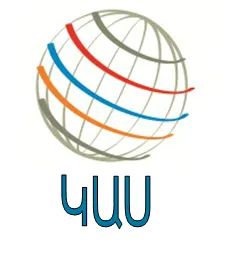 Ավարտական հետազոտական աշխատանքԹեմա` Ինչպե՞ս պլանավորել օրվա դասը
Դպրոց` Երևանի Սմբատ Բյուրատի անվան համար 125 հիմնական դպրոց
Խումբ` ՖրանսերենԿատարող` Նաիրա ԱսլանյանՂեկավար`  Լիլիթ Բարսեղյան

Երեւան 2022
Բովանդակություն1.Ներածություն................................................................................3 2.Գլուխ 1.Թեմատիկ պլանավորում................................................4 3.Գլուխ 2.Դասի պլանավորում......................................................10 4.Դասի պլանավորման նմուշ.........................................................145.Եզրակացություն..........................................................................186.Օգտագործված գրականության ցանկ.........................................19
	Ներածություն    Որպեսզի սովորելու գործընթացը հնարավոր լինի, կրթության համակարգը պետք է փորձի գրավել աշակերտների ուշադրությունը: Երբ աշակերտը կենտրոնացնում է ուշադրությունը, ուսուցանվող նյութը տեղափոխվում է աշխատանքային, կամ կարճաժամկետ հիշողության մեջ: Մարդու կարճաժամկետ հիշողության հնարավորությունները սահմանափակ են, այսինքն՝ մարդը չի կարող միանգամից շատ բան սովորել:  Ըստ գիտնականների՝ մարդը կարող է միանգամից սովորել լավագույն դեպքում 9-10 նոր բան: Որոշ գիտնականներ ավելի հոռետես են և համարում են, որ մարդը կարող է սովորել 4-5 նոր բան: Այս հանգամանքը շատ կարևոր է, քանի որ մեր դասագրքերում, դասերի ժամանակ հաճախ ականատես ենք լինում իրավիճակների, երբ կարճ ժամանակում աշակերտներին փոխանցվում են մի քանի տասնյակ նոր անուններ, տերմիններ ու հասկացություններ: Իսկ ի՞նչ կարելի է անել, որ աշակերտները հնարավորինս շատ բան սովորեն: Մասնագետները խորհուրդ են տալիս նոր նյութը սովորեցնել կապակցված: Խորհուրդ է տրվում օգտագործել գծապատկերներ,պատմություններ, որպեսզի աշակերտները կարողանան լավ յուրացնել նյութը: Կարևոր է նաեւ նյութի կապակցված ուսուցումը: Սակայն բոլոր մասնագետները եկել են այն համոզմանը, որ ամենակարևոր և առաջնային խնդիրը օրվա դասի ճիշտ պլանավորումն է:Օտար լեզվի դասավանդման գործընթացը հիմնվում է թեմատիկ պլանավորման և դասի պլանավորման վրա:3Գլուխ 1Թեմատիկ պլանավորում    Թեմատիկ պլանավորումը ներառում է թեմաների և դրանց համապատասխան վերջնարդյունքների և լեզվանյութի հաջորդականությունը, որն իր հերթին ապահովում է կրթության շարունակականությունը: Թեմատիկ պլանավորումը  դա մեկ դասարանի շրջանակում մեկ տարվա կտրվածքով յուրաքանչյուր թեմայի և դրան համապատասխան նպատակների, վերաբերմունքային արժեքների, վերջնարդյունքների, լեզվանյութի և գործունեության ձևերի համակարգված բաշխումն է։ Պլանավորման հիմքում ընկած է համագործակցությունը, ինչը նշանակում է, որ յուրաքանչյուր թեմայի պլանավորում հնարավոր է կատարել ինչպես տվյալ դասարանի այլ օտար լեզուներ դասավանդող ուսուցիչների, այնպես էլ այլ առարկաներ դասավանդող ուսուցիչների միջև։       Համագործակցային աշխատանքի միջոցով կարելի է գտնել տվյալ թեմայի դասավանդման շրջանակում միջառարկայական կապեր և սահմանել հետագա քայլաշարը՝ թեմատիկ պլանավորման միջոցով:  Օտար լեզվի դասավանդման գործընթացը հիմնվում է թեմատիկ պլանավորման և դասի պլանավորման վրա: Թեմատիկ պլանավորումը  մեկ դասարանի յուրաքանչյուր թեմայի քայլաշարն է՝ հիմնվելով օտար լեզուների չափորոշչային ծրագրի բովանդակային միջուկի վրա, որի նպատակն է իրականացնել ուղղորդված դասավանդում սահմանված ժամկետներում։ Այլ կերպ ասած, քանի որ դասավանդման հիմնական նպատակներից մեկը աշակերտի կարողությունների և հմտությունների զարգացումն է, թեմատիկ պլանավորումը պետք է սկսվի վերջնարդյունքների հստակեցմամբ: Սա ենթադրում  է ուսուցչի կողմից հետադարձ պլանավորում՝ սկսելով  վերջից՝ վերջնարդյունքների ընտրությունից, դրանից բխող նպատակի սահմանումից, որոնց աշակերտները հասնում են որոշակի  գործողություններով:4  Թեմատիկ պլան կազմելիս պետք է հաշվի առնել ստորև նշված կետերի ընտրությունը` հիմնվելով օտար լեզուների ուսումնական բնագավառի հանրակրթության առարկայական չափորոշչային վերջնարդյուքների ծրագրի վրա`Դասավանդման նպատակՎերջնարդյունքներԳնահատվող աշխատանքներ (միավորային և ձևավորող)Դասավանդվող նյութՄեթոդներԳործունեության ձևերԸնդհանրական գաղափարներՄիջառարկայական կապեր     Վերը նշված բոլոր կետերի ընտրությունը կատարվում է հիմնվելով տվյալ թեմայի հիմնական վերաբերմունքային գաղափարի վրա: Տվյալ վերաբերմունքային գաղափարի շուրջ կատարվում է հետազոտություն՝ սկսած նախապատրաստական փուլից մինչև անդրադարձի փուլ, և ամփոփվում է գնահատման աշխատանքի միջոցով, որի բովանդակությունը հիմքում ընկած է գլխավոր գաղափարը:5      Լեզուների ուսումնառության  հիմքում ընկած են հետևյալ 4 հիմնական հասկացությունները`հաղորդակցություն, միջմշակութային իրազեկում, քննական և ստեղծարար միտք, ինքնություն:Յուրաքանչյուր հասկացություն ունի իրեն համարժեք ենթահասկացություններ և դրանց համապատասխան վերջնարդյունքները (տե՛ս ստորև աղյուսակը):6Ինչպե՞ս կատարել թեմատիկ պլանավորումԹեմատիկ պլանավորումը իրար հաջորդող փոխկապակցված դասերի պլանավորումն է մեկ թեմայի շրջանակում ։ Թեմատիկ պլանավորման առաջին քայլը մոդուլի ընտրությունն է օտար լեզուների ուսումնական բնագավառի հանրակրթության առարկայական չափորոշչային վերջնարդյուքների ծրագրից: Մոդուլը ուսումնառության առանձին միավոր է, որն ունի հստակ սահմանված նպատակներ, չափելի վերջնարդյունքներ, լեզվանյութ, բովանդակություն, առաջարկվող գործունեության ձևեր, ընդհանրական գաղափարներ, միջառարկայական կապեր և հանրակրթության չափորոշչի հիմնական ծրագրի վերջնարդյունքների հետ կապեր:             Նկար 1` Մոդուլի կառուցվածք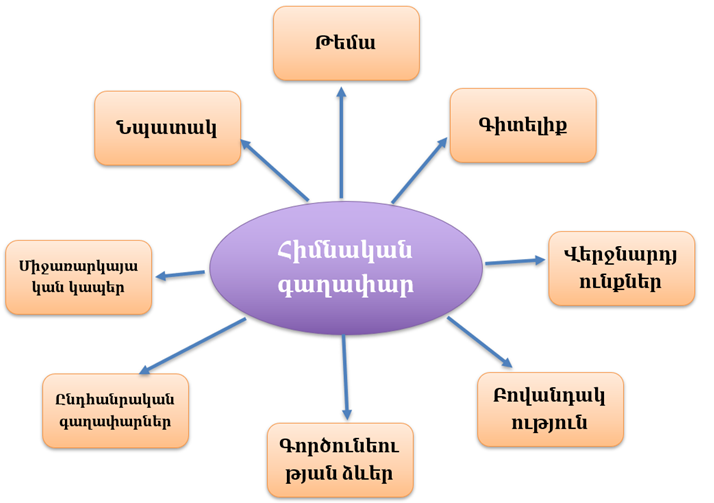 7    Մոդուլի պլանավորումը հիմնվում է թեմայի դասավանդման հետևյալ փուլերի վրա`Ներածություն, որի նպատակն է կենտրոնացնել աշակերտի ուշադրությունը տվյալ թեմայի շուրջ, ներգրավել նրան աշխատանքների մեջ, դուրս բերել աշակերտի նախնական գիտելիքները, քննարկել թեմայի վերաբերմունքային գաղափարը:Ունկնդրում, որի նպատակն է զարգացնել աշակերտի լսելու և հասկանալու կարողությունները տարբեր իրավիճակներում և ձևաչափերում, օրինակ՝ ֆիլմի կամ տեսանյութի դիտում և քննարկում, ձայնագրությունների ունկնդրում և համապատասխան առաջադրանքների կատարում: Նշված օրինակներում հստակ երևում է, որ չնայած ունկնդրումը գերակշիռ մաս է կազմում՝ այն իրականացվում է մյուս լեզվական և վերաբերմունքային կարողությունների հետ համատեղ:, , որի նպատակն է  զարգացնել աշակերտի կարդալու և հասկանալու կարողությունները տարբեր ընթերցանական նյութերի միջոցով, օրինակ՝ տվյալ մակարդակին համապատասխան տեքստի ընթերցում, քննարկում, բառային աշխատանք, տեքստի հիման վրա առաջադրանքների կատարում: Այստեղ նույնպես շեշտադրվում է ընթերցանությունը և այն իրականացվում է մյուս լեզվական և վերաբերմունքային կարողությունների հետ համատեղ:Բանավոր խոսք, որի նպատակն է զարգացնել աշակերտի բանավոր խոսքը տարբեր իրավիճակներում՝ տարբեր առաջադրանքների միջոցով, օրինակ՝ նկարի նկարագրում կամ վերլուծում, երկխոսում պարենային խանութում, եղանակի տեսության քննարկում: Բանավոր խոսքի զարգացման փուլում գերակշռում են քննարկումները, երկխոսությունները, դերախաղերը, զույգային կամ խմբային աշխատանքները՝ շեշտադրելով ուղղախոսությունը:Գրավոր խոսք, որի նպատակն է զարգացնել աշակերտի գրավոր խոսքը նամակագրությունների, էսսեների, շարադրանքների և այլն միջոցով՝ շեշտադրելով ուղղագրությունը, կետադրությունը, մտքերի շարադրանքը:Կրկնության, որի նպատակն է ամփոփել և կրկնել վերը նշված բոլոր հինգ փուլերի բովանդակությունը, լեզվանյութը, օրինակ՝  տվյալ թեմայի բառապաշարին և քերականությանը առնչվող փոխներգործուն/ինտերակտիվ խաղերի կիրառում, հարցաշարերի լրացում, տեքստերի ունկնդրում կամ ընթերցում, վերլուծում:8, որն իր մեջ ներառում է վերաբերմունքային գաղափարի, ինքնության, մշակութային իրազեկության, քննական և ստեղծարար մտքի զարգացման ամփոփում, օրինակ՝ պաստառի պատրաստում, փոքրիկ բեմադրության, սահիկաշարի ներկայացում և այլն, որոնց միջոցով աշակերտները ներկայացնում են տվյալ մոդուլի ընթացքում մոդուլի ընթացքում ձեռք բերված գիտելիքները ու կարողությունները և կատարում ինքնագնահատում:, , որի նպատակն է միավորային կամ ձևավորող գնահատման միջոցով  չափել աշակերտի տվյալ թեմայի շրջանակում ձեռք բերած գիտելիքներն ու կարողությունները։ Ամփոփիչ աշխատանքը կազմվում է հիմվելով տվյալ թեմային բնորոշ լեզվանյութի (քերականություն, բառապաշար) և գլխավոր գաղափարի (վերաբերմունքային արժեք) վրա։ Գնահատումն իրականացվում է ըստ սանդղակների, որոնք նախապես կազմվում են հաշվի առնելով թեմատիկ պլանում սահմանված վերջնարդյունքները:   Հարկ է նշել, որ նոր լեզվանյութի ներմուծումը և ամրապնդումը հնարավոր է կատարել յուրաքանչյուր մոդուլի ունկնդրման, ընթերցանության, բանավոր կամ գրավոր խոսքի փուլերում:     Թեմատիկ պլանավորում  կատարելիս  անհրաժեշտ է նաև հաշվի առնել տվյալ թեմայի ուսուցանման ժամկետները, դասավանդման ժամաքանակը, դասավանդման նպատակը, օտար լեզվի չափորոշչում առկա դասարանային վերջնարդյունքերն ու բովանդակային միավորի միջուկը:    Սկզբում սահմանվում են տվյալ մոդուլի դասավանդման ժամկետներն ու ժամաքանակը՝ տարեկան ժամաքանակի բաշխմանը համապատասխան:     Մոդուլում ներկայացված են ընդհանրական գաղափարներ, որոնց միջոցով հնարավոր է ստեղծել վերառարկայական և միջառարկայական կապեր։ Յուրաքանչյուր ուսումնական տարվա ընթացքում՝ յուրաքանչյուր դասարանում անհրաժեշտ է իրականացնել առնվազն երկու միջառարկայական ուսուցում՝ ինտեգրելով մեկ կամ երկու առարկաներ և հետազոտություն կատարելով հիմնական գաղափարի շուրջ:    Մոդուլի դասավանդման ընթացքում խրախուսվում է կարճաժամկետ առաջադրանք-նախագծերի իրականացումը:9Գլուխ 2Դասի պլանավորում     Թեմատիկ պլանավորմանը հաջորդում է դասի պլանավորումը: Եթե թեմատիկ պլանավորումը ենթադրում է տարեկան կամ կիսամյակային պլանավորում, որտեղ հստակ սահմանվում են յուրաքանչյուր թեմայի նպատակներն ու վերջնարդյունքները, ապա դասի պլանը թեմատիկ պլանում առկա մեկ դասի քայլ առ քայլ պլանավորումն է։ Դասի պլանը կազմված է այն գործողությունների շարքից, որոնք կատարելով աշակերտը հասնում է տվյալ դասի նպատակին և վերջնարդյունքներին:     Դասի պլանավորումը օգնում է ուսուցիչներին նախապես մտածել դասի ընթացքի մասին, նախնական լուծումներ տալ հնարավոր խնդիրների և դժվարությունների առաջացման դեպքում, ապահովել ուղղորդված և կազմակերպված ուսուցում, կատարել տվյալ դասի քարտեզագրում և ներկայացնել դասավանդվող նյութը գրավոր տարբերակով՝ որպես կատարված աշխատանքի ապացույց:     Արդյունավետ դասի պլան կազմելու համար պետք է սկսել տվալ դասին համապատասխան նպատակի սահմանումով, որն էլ ուղղակիորեն կապված է թեմայի տվյալ դասի վերջնարդյունքների հետ։ Դասի պլանավորումը կարող ենք համեմատել ուղևորության հետ, որտեղ դասի սահմանված նպատակը ժամանման վայրն է, իսկ գործունեության ձևերը, բովանդակությունը, ռեսուրսները՝ անցած ճանապարհը։ Ճիշտ նպատակի սահմանումն ու դրան համապատասխան վերջնարդյունքների ընտրությունը օգնում է ուսուցչին նախապես հստակ որոշել, թե ինչ գիտելիք և կարողություններ է աշակերտը ձեռք բերելու տվյալ դասի վերջում, և ընտրելով համապատասխան գործունեության ձևեր՝ կազմում է ուղղորդված դասի պլան:   Ստորև ներկայացված աղյուսակը ցույց է տալիս թե` ինչու ենք պլանավորում դասը, ինչ բովանդակություն ենք ներառում պլանավորման մեջ և ինչպես ենք հասնում նպատակին։ Այսինքն՝ սկզբում սահմանվում է դասավանդման նպատակը՝ ելնելով թեմատիկ պլանավորման վերջնարդյունքներից, այնուհետև, որոշվում է տվյալ դասին դասավանդվող բովանդակությունը, ապա դասավանման քայլերը/գործողությունները, դասվանդման մեթոդները և ռեսուրսները: 10Օտար լեզվի առարկայական ծրագրի դասի պլանավորման փուլեր Քանի որ, տվյալ ծրագրի հիմքում ընկած է հասկացությունների հիման վրա իրականացվող ուսուցում՝ դասը պլանավորելիս վերը նշված կետերի հետ մեկտեղ անհրաժեշտ է նախապես հաշվի առնել նաև հասկացությունների ու վերաբերմունքային արժեքների ընտրությունը, միջառարկայական կապերի ստեղծումը։ Այսպիսով օտար լեզվի առարկայական ծրագրի դասի պլանավորման կետերն են` Նպատակի սահմանումՎերջնարդյունքների ընտրությունԲովանդակության ընտրություն (գիտելիք, հասկացություն, վերաբերմունքային արժեքներ, հմտություններ, կարողություններ)Դասավանդման մեթոդների ընտրությունԴասավանդման ռեսուրսների ընտրությունՄիջառարկայական կապի ընտրությունՀակիրճ անդրադարձի կատարում      Դասի կառուցվածքի փուլեր    Սովորաբար, դասը սկսվում է խթանման փուլով, որի ընթացքում ուսուցիչն օրինակ՝ դուրս է բերում աշակերտի նախնական գիտելիքները տվյալ թեմայի վերաբերյալ և ծավալում է քննարկում վերաբերմունքային գաղափարի շուրջ:   Խթանման փուլին հաջորդում է ընթացքի փուլը, որտեղ հիմնվելով տվյալ դասի սահմանված նպատակի, վերջնարդյունքների, բովանդակության  վրա՝ ուսուցիչը ընտրում է դասավանդման ընթացքին համապատասխան գործողություններ և մեթոդներ:11    Դասն ավարտվում է ամփոփման կամ անդրադարձի փուլով, որի արդյունքում կատարվում է վերլուծություն տվյալ դասի արդյունավետության վերաբերյալ` հետագա փոփոխությունների կամ բարելավումների նպատակով:    Տվյալ թեմայի շրջանակում միջառարկայական ուսուցում իրականացնելու դեպքում,  դասի պլանի միջառարկայական կապեր բաժնում անհրաժեշտ է նշել ենթադրվող գործողությունը/առաջադրանքը՝ դրանք նախապես հստակեցնելով տվյալ ինտեգրվող առարկայի/առարկաների ուսուցչի կամ ուսուցիչների հետ:    Պետք է նաև հաշվի առնել այն փաստը, որ դասավանդելիս լինում են դեպքեր, երբ ուսուցիչը  ստիպված է լինում փոփոխել դասի պլանի որոշ կետեր՝ կախված իրավիճակից։ Վերջինս պետք է լինի այնքան ճկուն, որպեսզի կարողանա հանպատրաստից կատարել այդ փոփոխությունները՝ դրսևորելով տարբերակված մոտեցումներ:    Տարբերակաված ուսուցումը հնարավորություն է տալիս տվյալ դասարանի բոլոր աշակերտներին ուսումնասիրել միևնույն թեման տարբեր առաջադրանքների միջոցով։ Այլ կերպ ասած, տարբերակված ուսուցումը տվյալ դասարանի յուրաքանչյուր աշակերտին անհատական մոտեցում ցուցաբերելն է, հաշվի առնելով իրենց կարողությունները, ունակությունները, հետաքրքրությունները և այլն։ Տարբերակված ուսուցումը ենթադրում է`Ուսուցման ընթացքի տարբերակումՈւսուցմանարդյունքի կամ դրա արտահայտման/ներկայացման ձևերի տարբերակումՈւսուցման միջավայրի տարբերակումՈւսումնասիրվող բովանդակության տարբերակում      Դասի պլանի ռեսուրսներ բաժնում նշվում են այն աղբյուրները, որոնցից օգտվելով ուսուցիչը պլանավորում և կազմակերպում է տվյալ դասը:ԳՈՒՍ (Գիտեմ-Ուզում եմ Սովորել-Սովորել եմ) ի  առաջին (Գիտեմ) և երկրորդ (Ուզում եմ Սովորել) -աշխատանք խմբերով կամ զույգերովԱրդյունքների ներկայացումԱռաջադրանքների կատարում, 15 րոպե12Դասագրքի վարժությունների կատարում և ստուգումՏրված բառապաշարի ամրապնդում երգի կամ խաղի միջոցով (կռահում, մնջախաղ, և այլն)Լրացուցիչ վարժությունների կատարումԱմփոփումԳՈՒՍ -ի վերջին վանդակի լրացում (Սովորել եմ)Արդյունքների ներկայացումՏնային աշխատանքի հանձնարարումԱմրապնդել բառապաշարըՆերկայացնել այն հաջորդ դասին13Դասի պլանավորման նմուշ5-րդ դասարան, Թեմա Faits divers15Plan du jourTitre de la séquence: Faits divers (Unité 4 leçon 2)Durée de la sequence: 2 x 45 min.Public cible: 5e classeSupport: Pixel 3Niveau: A2Objectifs: 1. Être capable de conjuguer les verbes au passé composé (auxiliaires être et avoir), accorder correctement,exprimer les événements passés.2.Développer des stratégies pour comprendre un texte écrit ou une audition en français racontant un événement passé, pour parler d’un accident ou d’un fait divers, et pour demander et donner des précisions  sur un événement.Sensibisation: Lire, comprendre et relever des informations.Demander aux élèves de former des phrases sur  des images au passé compose.Déroulement:Demander aux élèves d’ouvrir les livres (p. 48). Demander de lire les articles et répondre aux questions liées aux articles déjà lus.Diviser les élèves en petits groupes, leur donner un petit article à lire en silence et trouver ensemble les réponses aux questions.Corriger tous ensemble. Devoirs: relever les mots inconnus, relever les verbes au passé composé.Donner quelques activités à faire sur le passé composé. Le professeur vérifie si les élèves ont bien compris la grammaire.Écoute:I écoute (compréhension  globale) Consigne – 1. Qui sont les personnages?                     2. Qu’est-ce qui s’est passé?Demander de prendre des notes. Vérifier les hypothèses.16II écoute (compréhension détaillée)Consigne – 1. La voisine qu’est-ce qu’elle a entendu?                     2. Qu’est-ce qu’elle a vu?                     3. Les policiers sont arrivés quand?  III écouteConsigne – Compléter les verbes. (act. 6,  p. 41 Cahier d’activités)       5.  Repérage: (après-écoute)             1. Trouver de nouveaux mots,  tâcher de les expliquer dans le contexte.             2. Relever les détails  du fait divers.             3. Grammaire (Passé composé)- Compléter le texte (act. 6, p. 41 CA ).      6.   Production              1. Discuter              2. Résumer  les textes.              3. Rédiger un article court de quatre lignes sur  un fait divers.        7.  Évaluation.17ԵզրակացությունԻ՞նչ է պլանավորումը      Արդյունավետ ուսուցման հիմքում ընկած է դասավանդման կառուցողական պլանավորումը։ Այն որոշակի գործողությունների ուղեցույց  է, որի  նպատակն է նախապես հստակ սահմանել տվյալ թեմայի ավարտին աշակերտի կողմից ձեռք բերվող վերջնարդյունքները, գիտելիքը և դրանց դրսևորման ձևերը՝ գնահատման միջոցով:    Պլանավորումը հանդիսանում է առաջնային գործընթաց ցանկալի արդյունքներին հասնելու համար։ Այն  ենթադրում է ռազմավարությունների, բովանդակության, մեթոդների, ռեսուրսների, վերջնարդյունքների հստակ ընտրություն ուսուցչի կողմից, որոնց միջոցով հնարավոր է հասնել նախապես սահմանված դասավանդման նպատակին։ Պլանավորումը նաև ենթադրում է ճկունություն, քանի որ դասավանդման ընթացքում հնարավոր է կատարել որոշակի փոփոխություններ՝ ելնելով աշակերտների կարողություններից և կարիքներից:  Պլանավորումը ներառում է մեկ դասարանի շրջանակում մեկ տարվա կտրվածքով յուրաքանչյուր թեմայի և դրան համապատասխան նպատակների, վերաբերմունքային արժեքների, վերջնարդյունքների, լեզվանյութի և գործունեության ձևերի համակարգված բաշխումը։ Հորիզոնական պլանավորման հիմքում ընկած է համագործակցությունը, ինչը նշանակում է, որ յուրաքանչյուր թեմայի պլանավորում հնարավոր է կատարել ինչպես տվյալ դասարանի այլ օտար լեզուներ դասավանդող ուսուցիչների, այնպես էլ այլ առարկաներ դասավանդող ուսուցիչների միջև։ Համագործակցային աշխատանքի միջոցով կարելի է գտնել տվյալ թեմայի դասավանդման շրջանակում միջառարկայական կապեր և սահմանել հետագա քայլաշարը՝ թեմատիկ պլանավորման միջոցով:18Օգտագործված գրականության ցանկ«Դպրոց-կենտրոնների միություն» իրավաբանական անձանց միություն-Դասի կառուցվածքային տարրերի կիրառումը հանրակրթական առարկաների օրվա պլանների կազմման գործընթացում», Երեւան, 2014թ.  Ս. Խաչատրյան, Ֆրիդրիխ Էբերտ հիմնադրամ-ՈՒսուցման արդյունավետ հնարներ, Երեւան, 2020թ. Վ. Գյուլնազյան, Լյուդմիլա Առուշանյան, Մ. Գասպարյան- Ուսուցչի ուղեցույց
տետր. Օրվա դասի պլան, Երեւան 2009թ. https://hy.eferrit.com/https://kznakbnagavar.blogspot.com/2021/11/blog-post_11.htmlhttps://bg-102.ru/hy/gas/standartnyi-urok-kak-sostavit-plan-uroka-poshagovaya-instrukciya-opredelenie/https://hy.eferrit.com/3-%D5%BF%D5%A1%D6%80%D5%A2%D5%A5%D6%80-%D5%B8%D6%82%D5%BD%D5%B8%D6%82%D6%81%D5%B4%D5%A1%D5%B6-%D5%B8%D5%B3%D5%A5%D6%80%D5%A8/lhttp://muse.aua.am:2108/ehost/pdfviewer/pdfviewer?vid=4&sid=2a4fcbab-5a69-4fef-b1f3-b7ead2525193%40pdc-v-sessmgr04 19ԱռարկաՕտար լեզուՖրանսերենԴաս 2 նպատակԽթանման փուլԴուրս բերել նախնական գիտելիքներ քերականական նյութի (passé composé) վերաբերյալՎերջնարդյունքներԱշակերտը պետք է իմանա՝ թեմային առնչվող բառապաշարը, տրված քերականական նյութը, նկարագրել դեպքերի ընթացքը (ի՞նչ, ե՞րբ, որտե՞ղ):Աշակերտը պետք է կարողանա՝լսել, կարդալ և հասկանալ տարբեր բնույթի պարզ տեքստերը, գտնել անհրաժեշտ տեղեկատվությունը, բանալի բառերը, նախադասությունները, որոնք վեր կհանեն տեքստի գլխավոր իմաստըԳործողություններԽթանում Ուսուցիչը ներկայացնում է թեմային բնորոշ մի քանի նկար։ Ուսուցիչը հարցեր է տալիս աշակերտներին տվյալ նկարների վերաբերյալ։Ընթացք        Աշխատանք գրքի տեքստերով:Քննարկում՝ հարց ու պատասխանՆախնական գիտելիքի դուրս բերումԳՈՒՍ (Գիտեմ-Ուզում եմ Սովորել-Սովորել եմ)-ի  առաջին (Գիտեմ) և երկրորդ (Ուզում եմ Սովորել-)աշխատանք քարտերով, աշխատանք խմբերով կամ զույգերով, ունկնդրում:Արդյունքների ներկայացումԱռաջադրանքների կատարումՎարժությունների կատարում և ստուգում Տրված բառապաշարի ամրապնդումՀարց ու պատասխան Ամփոփում,10 րոպե  Արդյունքների ներկայացումՏնային աշխատանքի հանձնարարում, 3 րոպեԱմրապնդել բառապաշարըԽմբային աշխատանքի տեքստից դուրս բերել անցյալ ժամանակով տրված բայերըՆերկայացնել այն հաջորդ դասինՄիջառարկայական կապ(եր)Կերպարվեստի դասին աշակերտները պատկերում են տարբեր իրավիճակներով պատահարներ, որոնց մասին խոսեցին խմբային աշխատանքի ժամանակՈւսուցման տարբերակված մոտեցումՔերականական նյութի ուսուցում  և տեքստից գլխավոր մտքի վերհանումԹեմայի բառապաշարը և քերականական նյութը կարող է ներմուծվել կամ ամրապնդվել քարտային առաջադրանքների միջոցով՝ ելնելով աշակերտների կարողություններից։ ՌեսուրսներԴասագրքի տեքստեր Լրացուցիչ քերականական վարժություններ Խմբային աշխատանքԱշխատանք քարտերովԱնդրադարձ